Сумська міська радаVІII СКЛИКАННЯ XLVIII СЕСІЯРІШЕННЯвід 17 листопада 2023 року  № 4233-МРм. СумиРозглянувши звернення громадянки, надані документи, відповідно до статей 12, 120, 122, 123, 124 Земельного кодексу України, абзацу другого частини четвертої статті 15 Закону України «Про доступ до публічної інформації», враховуючи рекомендації засідання постійної комісії з питань архітектури, містобудування, регулювання земельних відносин, природокористування та екології Сумської міської ради (протокол від 20 грудня 2021 року № 43), на підставі рішення Сумської міської ради від 24 червня  2020 року № 7000–МР «Про встановлення плати за землю» (зі змінами), керуючись пунктом 34 частини першої статті 26 Закону України «Про місцеве самоврядування в Україні», Сумська міська рада  ВИРІШИЛА:1. Надати в оренду земельну ділянку згідно з додатком.2. Встановити орендну плату у розмірі відсотку від нормативної грошової оцінки земельної ділянки, зазначеного в графі 6 додатку до рішення.3. Громадянці в місячний термін після прийняття рішення звернутися до Департаменту забезпечення ресурсних платежів Сумської міської ради для укладання договору оренди земельної ділянки.Головуючий на сесії, Депутат Сумської міської ради					  Вадим АКПЄРОВВиконавець: Клименко ЮрійДодатокдо рішення Сумської міської ради   «Про надання в оренду земельної ділянки Міцурі Ніні Іванівні за адресою: м. Суми, вул. Прикордонна, 18, площею 0,3232 га» від 17 листопада 2023 року № 4233-МРСПИСОКфізичних осіб, яким надаються в оренду земельні ділянки  Головуючий на сесії, Депутат Сумської міської ради												  Вадим АКПЄРОВВиконавець: Клименко Юрій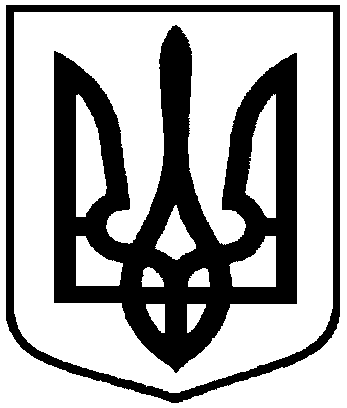 Про надання в оренду                               земельної ділянки Міцурі Ніні Іванівні за адресою: м. Суми,                                              вул. Прикордонна, 18, площею                            0,3232 га№з/пПрізвище, ім’я, по батькові фізичної особи,реєстраційний номер облікової картки платника податківФункціональне призначення земельної ділянки,адреса земельної ділянки,кадастровий номерПлоща, га,строк користування Категорія земельної ділянкиРозмір орендної плати в рік за землю у відсотках до грошової оцінки земельної ділянки1234561.Міцура Ніна Іванівна,Під розміщення та експлуатацію основних, підсобних і допоміжних будівель та споруд для торгівлі нафтопродуктами, скрапленим та стислим газом для автотранспортувул. Прикордонна, 185910136300:15:002:0041(номер запису про право власності в Державному реєстрі речових прав на нерухоме майно: 33537964 від 04.10.2019, реєстраційний номер об’єкта нерухомого майна: 413903459101)0,32325 роківЗемлі промисловості, транспорту, зв’язку, енергетики, оборони та іншого призначення10,0